Taught throughout Town and Country, Local Comparison, Weather, Food, Coasts - Name and locate counties, major cities and geographical regions of the United Kingdom / and /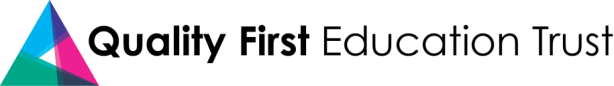 Geography ProgressionGeography ProgressionGeography ProgressionGeography ProgressionGeography ProgressionGeography ProgressionGeography ProgressionGeography ProgressionKnowledge and UnderstandingKnowledge and UnderstandingKnowledge and UnderstandingKnowledge and UnderstandingSkills and EnquirySkills and EnquirySkills and EnquirySkills and EnquiryUK and Local AreaWorld and ContinentsPhysicalHumanSkills (Map work)FieldworkFieldworkEnquiryNKnow we live in different types of housingKnow where we liveUnderstand we live in LondonUnderstand there are different places on the globe Begin to understand and know features of local environment (parks, buildings)  Begin to use some geographical language: forest, sea, ocean, riverTalk about features of their school environment (lunch hall, playground, office etc)Begin to use some geographical language: city, house, shopBegin to use directional language e.g. near, far, next to, to describe location of features on map of the schoolUse observational skills to identify features of their schoolrespond to simple closed questionsrespond to simple closed questionsRWith help, locate London on a mapUnderstand there are different places on the globe (land and water)Begin to describe some features of local environment (Clapham Common, Richmond Park, parks etc).Understand there is a range of transport available locallyUnderstand different transport serves different purposesUse directional language e.g. near, far, next to, to describe a route through the schoolMake observations about where things are e.g. within schoolask and respond to simple closed questionsask and respond to simple closed questionsY1Develop knowledge of the human and physical geography of a small area of the United Kingdom Understand there are different places on the globe (land and water) Understand the world is made up of countries and continents name and identify the 7 continents and 5 oceans on a marked map name at least one country in Europe, Africa and Asia.Locate hot and cold areas of the world in relation to the Equator and the North and South Polesuse images to recognise simple physical features of places studied at this stage compare human and physical features of a place in the UK with a non-European locality Use basic geographical vocabulary to refer to key physical features, including: beach, cliff, coast, forest, hill, mountain, sea, oceanuse images to recognise simple human features of places studied at this stage Use basic geographical vocabulary to refer to key human features, including: house, farm, office, shop, factory,  use simple compass directions and directional language to describe the location of features (e.g North, East, South, West, Near, far, left and right) and a route on roads around the school Devise a simple map of roads around school Use aerial photographs and plan perspectives to recognise landmarks and basic human and physical features Use observational skills to study the key human and physical features of the local area surrounding the schoolask simple geographical questions e.g. Where is it? What’s it like?Make conclusions about why things are like they areask simple geographical questions e.g. Where is it? What’s it like?Make conclusions about why things are like they areY1Develop knowledge of the human and physical geography of a small area of the United Kingdom Understand there are different places on the globe (land and water) Understand the world is made up of countries and continents name and identify the 7 continents and 5 oceans on a marked map name at least one country in Europe, Africa and Asia.Locate hot and cold areas of the world in relation to the Equator and the North and South PolesComparison: Compare human and physical features of a place in the UK with a contrasting non-European localityComparison: Compare human and physical features of a place in the UK with a contrasting non-European locality use simple compass directions and directional language to describe the location of features (e.g North, East, South, West, Near, far, left and right) and a route on roads around the school Devise a simple map of roads around school Use aerial photographs and plan perspectives to recognise landmarks and basic human and physical features Use observational skills to study the key human and physical features of the local area surrounding the schoolask simple geographical questions e.g. Where is it? What’s it like?Make conclusions about why things are like they areask simple geographical questions e.g. Where is it? What’s it like?Make conclusions about why things are like they areY2Can locate the UK and the surrounding seas Can name and locate the 4 countries of the United Kingdom Compare knowledge of the human and physical geography of two small areas of the United Kingdom Can name and identify the 7 continents and 5 oceans on an unmarked map Name at least 2 countries in Africa, Asia and EuropeUses images and aerial photographs to recognise physical features of places studied Use basic geographical vocabulary to refer to key physical features, (as above and) including: river, soil, vegetation, Describe and understand key features of rivers (source, mouth)Uses images and aerial photographs to recognise human features of places studied Use basic geographical vocabulary to refer to key human features, (as above and) including: city, town, village, port, harbourUses simple compass directions and directional language to describe features on a map or a route (e.g North, East, South, West, Near, far, left and right Can explore the local area and identify key features given to me Begin to understand the need for a key  Begin to identify points (ABC) / features on a map (rivers of UK) Use aerial photographs and plan perspectives to recognise landmarks and basic human and physical featuresUse observational skills to study the key human and physical features of the local areaBegin to ask / initiate geographical questionsInvestigate places and themes at more than 1 scaleBegin to collect and record evidenceMake simple comparisons between features of different placesBegin to ask / initiate geographical questionsInvestigate places and themes at more than 1 scaleBegin to collect and record evidenceMake simple comparisons between features of different placesY2Can locate the UK and the surrounding seas Can name and locate the 4 countries of the United Kingdom Compare knowledge of the human and physical geography of two small areas of the United Kingdom Can name and identify the 7 continents and 5 oceans on an unmarked map Name at least 2 countries in Africa, Asia and EuropeComparison: Compare human and physical features of a place in the UK with another UK area. (e.g. city vs village and local area of a different Trust school).Compare human and physical features of a place in the UK with a contrasting non-European locality Comparison: Compare human and physical features of a place in the UK with another UK area. (e.g. city vs village and local area of a different Trust school).Compare human and physical features of a place in the UK with a contrasting non-European locality Uses simple compass directions and directional language to describe features on a map or a route (e.g North, East, South, West, Near, far, left and right Can explore the local area and identify key features given to me Begin to understand the need for a key  Begin to identify points (ABC) / features on a map (rivers of UK) Use aerial photographs and plan perspectives to recognise landmarks and basic human and physical featuresUse observational skills to study the key human and physical features of the local areaBegin to ask / initiate geographical questionsInvestigate places and themes at more than 1 scaleBegin to collect and record evidenceMake simple comparisons between features of different placesBegin to ask / initiate geographical questionsInvestigate places and themes at more than 1 scaleBegin to collect and record evidenceMake simple comparisons between features of different placesY3Can name and locate the 4 countries and capital cities of the United Kingdom Name and locate counties and cities of a geographical region in the United Kingdom Recognise human and physical characteristics, key topographical features, and land-use patterns of the United Kingdom Understand the difference between Great Britain, British Isles, England, United KingdomCan name and locate the 4 countries and capital cities of the United Kingdom Name and locate counties and cities of a geographical region in the United Kingdom Recognise human and physical characteristics, key topographical features, and land-use patterns of the United Kingdom Understand the difference between Great Britain, British Isles, England, United KingdomCan name and locate Europe on a map Can name and locate several countries within Europe Describe and understand differences in climate around the World Identify seasonal and daily weather patterns in the UK  Use basic geographical vocabulary to refer to key physical features, (as above and) including: season, weatherDescribe and understand differences in climate around the World Identify seasonal and daily weather patterns in the UK  Use basic geographical vocabulary to refer to key physical features, (as above and) including: season, weatherDescribe and understand key aspects of types of settlement and land use Describe and understand key aspects of the distribution of food Can use images and maps to recognise human features of places studied Use maps, atlases, globes, digital/computer mapping to locate countries and describe features studied.Understands that different symbols on a map have different meanings and use recognised (standard) symbols in own keyCan use the 8 points of a compassUse aerial photographs, plan perspectives and satellite images to recognise landmarks and basic human and physical features Use fieldwork to observe, measure, record and present human and physical features in the local area Use aerial photographs, plan perspectives and satellite images to recognise landmarks and basic human and physical features Use fieldwork to observe, measure, record and present human and physical features in the local area Ask and respond to questions and offer their own ideasInvestigate places and themes at more than 1 scaleCollect and record evidence with some aidAnalyse evidence and begin to draw conclusions e.g. temperature of various locations and influence on everyday lifeAsk and respond to questions and offer their own ideasInvestigate places and themes at more than 1 scaleCollect and record evidence with some aidAnalyse evidence and begin to draw conclusions e.g. temperature of various locations and influence on everyday lifeY3Can name and locate the 4 countries and capital cities of the United Kingdom Name and locate counties and cities of a geographical region in the United Kingdom Recognise human and physical characteristics, key topographical features, and land-use patterns of the United Kingdom Understand the difference between Great Britain, British Isles, England, United KingdomCan name and locate the 4 countries and capital cities of the United Kingdom Name and locate counties and cities of a geographical region in the United Kingdom Recognise human and physical characteristics, key topographical features, and land-use patterns of the United Kingdom Understand the difference between Great Britain, British Isles, England, United KingdomCan name and locate Europe on a map Can name and locate several countries within Europe Comparison: Understand geographical similarities and differences through the study of human and physical geography of a region in Europe to the UKBegin to understand some of the interaction between physical and human processes Comparison: Understand geographical similarities and differences through the study of human and physical geography of a region in Europe to the UKBegin to understand some of the interaction between physical and human processes Comparison: Understand geographical similarities and differences through the study of human and physical geography of a region in Europe to the UKBegin to understand some of the interaction between physical and human processes Use maps, atlases, globes, digital/computer mapping to locate countries and describe features studied.Understands that different symbols on a map have different meanings and use recognised (standard) symbols in own keyCan use the 8 points of a compassUse aerial photographs, plan perspectives and satellite images to recognise landmarks and basic human and physical features Use fieldwork to observe, measure, record and present human and physical features in the local area Use aerial photographs, plan perspectives and satellite images to recognise landmarks and basic human and physical features Use fieldwork to observe, measure, record and present human and physical features in the local area Ask and respond to questions and offer their own ideasInvestigate places and themes at more than 1 scaleCollect and record evidence with some aidAnalyse evidence and begin to draw conclusions e.g. temperature of various locations and influence on everyday lifeAsk and respond to questions and offer their own ideasInvestigate places and themes at more than 1 scaleCollect and record evidence with some aidAnalyse evidence and begin to draw conclusions e.g. temperature of various locations and influence on everyday lifeY4Name and locate counties and cities of a geographical region in the United Kingdom Recognise human and physical characteristics, key topographical features, and land-use patterns of the United Kingdom Understand how coast lines and cities/towns have changed over time Name and locate counties and cities of a geographical region in the United Kingdom Recognise human and physical characteristics, key topographical features, and land-use patterns of the United Kingdom Understand how coast lines and cities/towns have changed over time Can name and locate North America on an unmarked map Can name and several countries within North America Identify the position and significance of the Equator, Northern Hemisphere, Southern Hemisphere, Arctic and Antarctic, Prime/Greenwich Meridian + Time Zones Describe and understand key aspects of climate zonesDescribe and understand key aspects of types of settlement and land use Describe and understand key aspects of types of settlement and land use Begin to understands the meaning of OS symbols and use them to read mapsBegin to identify features of a globe (latitude, longitude, equator, northern and southern hemispheres, tropics)Can read and record 4 figure grid referencesCan use the 8 points of a compassBegins to understand location time zonesUse aerial photographs, plan perspectives and satellite images to recognise landmarks and basic human and physical featuresUse fieldwork to observe, measure, record and present human and physical features in a studied area Use aerial photographs, plan perspectives and satellite images to recognise landmarks and basic human and physical featuresUse fieldwork to observe, measure, record and present human and physical features in a studied area Begin to suggest questions for investigatingInvestigate places with more emphasis on the larger scale; contrasting and distant placesCollect and record evidence unaidedAnalyse evidence and draw conclusions e.g. why population distribution varies within countriesRecognise others may think differentlyBegin to suggest questions for investigatingInvestigate places with more emphasis on the larger scale; contrasting and distant placesCollect and record evidence unaidedAnalyse evidence and draw conclusions e.g. why population distribution varies within countriesRecognise others may think differentlyY4Name and locate counties and cities of a geographical region in the United Kingdom Recognise human and physical characteristics, key topographical features, and land-use patterns of the United Kingdom Understand how coast lines and cities/towns have changed over time Name and locate counties and cities of a geographical region in the United Kingdom Recognise human and physical characteristics, key topographical features, and land-use patterns of the United Kingdom Understand how coast lines and cities/towns have changed over time Can name and locate North America on an unmarked map Can name and several countries within North America Identify the position and significance of the Equator, Northern Hemisphere, Southern Hemisphere, Arctic and Antarctic, Prime/Greenwich Meridian + Time Zones Comparison: Understand geographical similarities and differences through the study of human and physical geography of a region in North America to the UKEstablish an understanding of the interaction between physical and human processes Comparison: Understand geographical similarities and differences through the study of human and physical geography of a region in North America to the UKEstablish an understanding of the interaction between physical and human processes Comparison: Understand geographical similarities and differences through the study of human and physical geography of a region in North America to the UKEstablish an understanding of the interaction between physical and human processes Begin to understands the meaning of OS symbols and use them to read mapsBegin to identify features of a globe (latitude, longitude, equator, northern and southern hemispheres, tropics)Can read and record 4 figure grid referencesCan use the 8 points of a compassBegins to understand location time zonesUse aerial photographs, plan perspectives and satellite images to recognise landmarks and basic human and physical featuresUse fieldwork to observe, measure, record and present human and physical features in a studied area Use aerial photographs, plan perspectives and satellite images to recognise landmarks and basic human and physical featuresUse fieldwork to observe, measure, record and present human and physical features in a studied area Begin to suggest questions for investigatingInvestigate places with more emphasis on the larger scale; contrasting and distant placesCollect and record evidence unaidedAnalyse evidence and draw conclusions e.g. why population distribution varies within countriesRecognise others may think differentlyBegin to suggest questions for investigatingInvestigate places with more emphasis on the larger scale; contrasting and distant placesCollect and record evidence unaidedAnalyse evidence and draw conclusions e.g. why population distribution varies within countriesRecognise others may think differentlyY5Can name and identify the 7 continents and 5 oceans on an unmarked map Can name and locate South America on an unmarked map Can name and locate several countries within South America Can locate key topographical features and use images to explore how they have changed over time (e.g hills, mountains, coasts) Identify the position and significance of latitude, longitude, Equator, Northern Hemisphere, Southern Hemisphere, the Tropics of Cancer and Capricorn Describe and understand key aspects of climate zones, biomes _ vegetation belts Describe and understand key aspects of the water cycle Uses images and maps to recognise human and physical features of places studiedCan compare human and physical features of a place in the UK with a European or non-European locality studiedDevelops knowledge of a place by comparing street maps with aerial imagesDescribe and understand key aspects of the distribution of natural resources including energy, minerals and water Describe and understand key aspects of the distribution of natural resources including energy, minerals and water Can create own OS style symbols for a keyCan identify features of a globe (latitude, longitude, equator, northern and southern hemispheres, tropics)Understands location time zonesPlan and carry out investigations using a range of geographical questions and sources of information including maps, graphs and images.Analyse evidence and draw precise conclusionsExpress and explain their opinions and begin to recognise why others may have different points of view.Plan and carry out investigations using a range of geographical questions and sources of information including maps, graphs and images.Analyse evidence and draw precise conclusionsExpress and explain their opinions and begin to recognise why others may have different points of view.Y5Can name and identify the 7 continents and 5 oceans on an unmarked map Can name and locate South America on an unmarked map Can name and locate several countries within South America Can locate key topographical features and use images to explore how they have changed over time (e.g hills, mountains, coasts) Identify the position and significance of latitude, longitude, Equator, Northern Hemisphere, Southern Hemisphere, the Tropics of Cancer and Capricorn Comparison:Understand geographical similarities and differences through the study of human and physical geography of a region in South America to the UKComparison:Understand geographical similarities and differences through the study of human and physical geography of a region in South America to the UKComparison:Understand geographical similarities and differences through the study of human and physical geography of a region in South America to the UKCan create own OS style symbols for a keyCan identify features of a globe (latitude, longitude, equator, northern and southern hemispheres, tropics)Understands location time zonesPlan and carry out investigations using a range of geographical questions and sources of information including maps, graphs and images.Analyse evidence and draw precise conclusionsExpress and explain their opinions and begin to recognise why others may have different points of view.Plan and carry out investigations using a range of geographical questions and sources of information including maps, graphs and images.Analyse evidence and draw precise conclusionsExpress and explain their opinions and begin to recognise why others may have different points of view.Y6Can locate key topographical features (e.g hills, mountains, coasts) Can locate key topographical features on a map and use images and maps to explore how the features have changed over time (e.g hills, mountains, coasts) Can locate key topographical features (e.g hills, mountains, coasts) Can locate key topographical features on a map and use images and maps to explore how the features have changed over time (e.g hills, mountains, coasts) Describe and understand key aspects of mountains, earthquakes + volcanoes (MVE)Can use images and maps to recognise human and physical features of places studiedDescribe and understand key aspects of economic activity including trade links Describe and understand key aspects of economic activity including trade links Can recall and use OS symbolsCan read and record 6 figure grid references Can identify features of a globe (latitude, longitude, equator, northern and southern hemispheres, tropics)Can recall and use OS symbolsCan read and record 6 figure grid references Can identify features of a globe (latitude, longitude, equator, northern and southern hemispheres, tropics)Carries out investigations using a range of geographical questions, skills and sources of information including a variety of maps, graphs and images.Expresses and explains their opinions and recognise why others may have different points of view.